Early childhood education and care worker clusterExported from METEOR(AIHW's Metadata Online Registry)© Australian Institute of Health and Welfare 2024This product, excluding the AIHW logo, Commonwealth Coat of Arms and any material owned by a third party or protected by a trademark, has been released under a Creative Commons BY 4.0 (CC BY 4.0) licence. Excluded material owned by third parties may include, for example, design and layout, images obtained under licence from third parties and signatures. We have made all reasonable efforts to identify and label material owned by third parties.You may distribute, remix and build on this website’s material but must attribute the AIHW as the copyright holder, in line with our attribution policy. The full terms and conditions of this licence are available at https://creativecommons.org/licenses/by/4.0/.Enquiries relating to copyright should be addressed to info@aihw.gov.au.Enquiries or comments on the METEOR metadata or download should be directed to the METEOR team at meteor@aihw.gov.au.Early childhood education and care worker clusterIdentifying and definitional attributesIdentifying and definitional attributesMetadata item type:Data Set SpecificationMETEOR identifier:473929Registration status:Early Childhood, Superseded 08/04/2013DSS type:Data Element ClusterScope:These data items are used in conjunction with each other to describe the workers employed in early childhood education and care services.The following diagram shows the sequencing of the data items for workers for data collection purposes, it is not outlining the sequencing for derivation purposes. The sequencing of the data items will capture information for:the main type of work activity and main role for paid workers during the reference period;the field and level of highest qualification relevant to ECEC for paid contact workers during the reference period; andthe number of hours worked in the delivery of a preschool program for paid contact workers who delivered a preschool program during the reference period.Early childhood education and care teacher diagram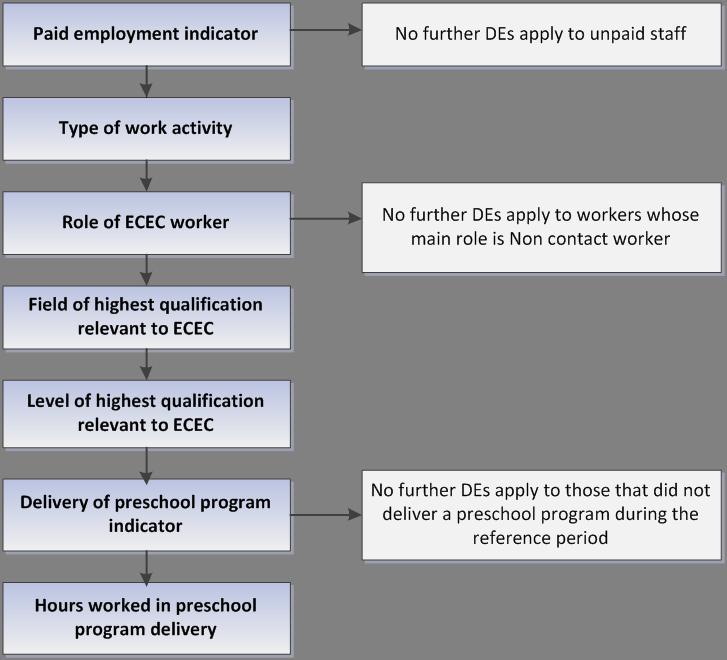 Source and reference attributesSource and reference attributesSubmitting organisation:Early Childhood Data Sub Group (ECDSG)
Relational attributesRelational attributesRelated metadata references:Supersedes Early childhood education and care worker cluster       Early Childhood, Superseded 09/03/2012
Has been superseded by Early childhood education and care worker cluster       Early Childhood, Superseded 28/05/2014Implementation in Data Set Specifications:Early Childhood Education and Care: Aggregate NMDS 2012       Early Childhood, Superseded 08/04/2013Implementation start date: 01/07/2012

Early Childhood Education and Care: Unit Record Level NMDS 2012       Early Childhood, Superseded 08/04/2013Implementation start date: 01/07/2012

Metadata items in this Data Set Specification 